REGULAMIN WARSZAWSKIEGO MIĘDZYSZKOLNEGO 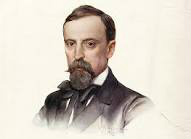 KONKURSU PLASTYCZNEGO"KARTKA ŚWIĄTECZNA - BOŻE NARODZENIE "Organizatorem konkursu w ramach WARSZAWSKIEGO FESTIWALU JĘZYKA ROSYJSKIEGO jest Szkoła Podstawowa nr 127 im. Henryka Sienkiewicza, ul. Kowieńska 12/20, 03 - 438 Warszawa. Konkurs skierowany jest do uczniów warszawskich szkół podstawowych i ponadpodstawowych.Cele konkursu:pogłębianie zainteresowań uczniów językiem rosyjskim,rozwijanie zainteresowań literaturą rosyjską,rozwijanie twórczego myślenia wśród uczniów,rozwijanie umiejętności szukania inspiracji,rozwijanie wyobraźni,rozwijanie umiejętności pracy uczniów różnymi technikami,zainteresowanie uczniów kulturą rosyjską,stworzenie możliwości do współzawodnictwa.Warunki uczestnictwaTechnika wykonania prac:techniki płaskie (rysunek, malarstwo, grafika, kolaż) w formacie A4 lub A5 (z wykluczeniem materiałów sypkich!),strona tytułowa powinna zawierać element plastyczny związany ze świętami Bożego Narodzenia lub Nowego Roku,we wnętrzu karty powinny się znaleźć życzenia w języku rosyjskim (życzenia muszą zawierać wszystkie elementy formalne).Prace z dołączoną kartą zgłoszeniową (dane należy wpisać drukowanymi literami) w sztywnym opakowaniu należy przesłać na adres: Szkoła Podstawowa nr 127, ul. Kowieńska 12/20, 03 - 438 Warszawa, z dopiskiem : konkurs "Karta świąteczna", Halina Danyluk.Etap I szkolny trwa do 08 stycznia 2020r. Termin przesyłania prac wraz z protokołem I etapu konkursu - do 13 stycznia 2020 r. na adres Szkoły Podstawowej nr 127, w której odbędzie się II etap konkursu. Z każdej szkoły mogą być przysłane maksymalnie cztery prace.  Jury powołane przez organizatora wyłoni zdobywców 1.,2. i 3. miejsca konkursu w dwóch kategoriach: szkoły podstawowe i ponadpodstawowe.Wyniki konkursu zostaną ogłoszone do 27 stycznia 2020 r. na stronie internetowej SP 127. Werdykt Jury jest ostateczny i  nie wymaga uzasadnienia.Prawa autorskie - Organizator ma prawo do rozpowszechnienia i publikacji prezentacji prac konkursowych oraz dokumentacji w postaci fotografii na stronach internetowych należących do Organizatorów – portalach społecznościowych oraz wydawnictwach w celach promocji Konkursu, działalności informacyjnej, sprawozdawczej, prezentowania wydarzeń publicznych, gromadzenia materiałów dla celów dokumentacyjnych.W ramach powyższych celów Organizator może publikować wizerunek uczestników Konkursu zgodnie z art. 81 ust. 2 pkt. 2 Ustawy o prawie autorskim i prawach pokrewnych. Ochrona danych osobowych – oryginał podpisanej Karty zgłoszenia z klauzulą informacyjną i zgody na udział w Konkursie [przez rodziców lub pełnoletnich uczniów] uczennic i uczniów zakwalifikowanych do II etapu musi być dostarczony do organizatorów razem z przesłanymi pracami. Dokumentację uczestników niezakwalifikowanych do II etapu są przechowywane w szkole bazowej zgodnie z przepisami prawa dotyczącymi ochrony danych osobowych oraz wewnętrznymi politykami obowiązującymi w danej placówce.Brak podpisanej klauzuli informacyjnej dotyczącej przetwarzania danych osobowych uczestnika uniemożliwia udział w KonkursieInformacje: Halina Danyluk tel. 604 68 58 92 lub h.danyluk2@wp.pl
„Objęcie patronatem niniejszego konkursu przez Mazowieckiego Kuratora Oświaty nie oznacza wpisania tego przedsięwzięcia w wykaz zawodów wiedzy, artystycznych i sportowych, organizowanych przez kuratora oświaty lub inne podmioty działające na terenie szkoły, które mogą być wymienione na świadectwie ukończenia szkoły”.Karta Zgłoszenia:Imię i nazwisko uczestnika  …………………………….................................................................ZGODA RODZICÓW/ PRAWNYCH OPIEKUNÓW DZIECKA Imię i nazwisko dziecka ……………………………...................... Klasa ……………………..... Nazwa i adres szkoły ……………………………..........................................................................OŚWIADCZENIE Oświadczam, że wyrażam zgodę na udział mojej córki/mojego syna w konkursie ………………………………………w ramach Warszawskiego Festiwalu Języka Rosyjskiego.Znam i akceptuję zapisy Regulaminu konkursu w roku szkolnym 2019/2020. W związku z powyższym wyrażam zgodę na publikowanie na stronach szkoły – organizatora konkursu danych osobowych oraz wyników uzyskanych przez moją córkę/mojego syna na obu etapach konkursu. Ponadto potwierdzam, że zapoznałem się z informacją dotyczącą przetwarzania przez szkołę danych osobowych mojego dziecka w związku z jego udziałem w konkursie – zgodnie z art. 13 RODO. ……….…………………... ……..……………………………………................................................ (miejscowość, data) (czytelnie imię i nazwisko rodzica/-ów/ prawnego/-ych opiekuna/-ów) Podstawa prawna: Ogólne rozporządzenie o ochronie danych osobowych z dnia 27 kwietnia 2016 r. (RODO)IMIĘ NAZWISKO NAUCZYCIELA: …............................................................................................OŚWIADCZENIE Oświadczam, że wyrażam zgodę na przetwarzanie moich danych osobowych zawartych w karcie zgłoszenia ucznia dla potrzeb niezbędnych do realizacji konkursu zgodnie z art. 6 ust. 1 lit. A Rozporządzenia Parlamentu Europejskiego i Rady (UE) 2016/679 z dnia 27 kwietnia 2016 r. w sprawie ochrony osób fizycznych w związku z przetwarzaniem danych osobowych i w sprawie swobodnego przepływu takich danych oraz uchylenia dyrektywy 95/46/WE – ogólne rozporządzenie o ochronie danych (Dz. U. UE L 119 z dnia 04.05.2016 r.)...........................................................................                                                                    własnoręczny podpis